 Yadkin-Pee Dee Water Management Group  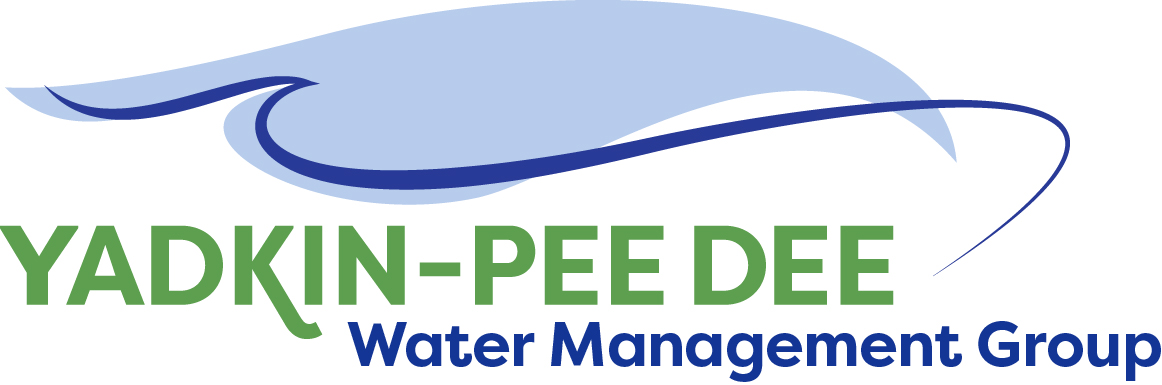                   AGENDAYadkin-Pee Dee Water Management Group Meeting12PM to 2:30PM, Feb 14th, 2019Salisbury – Rowan Utilities1 Water Street, Salisbury, NCWelcome and Review of Agenda			       	Bill Brewer, ChairLunch will be providedApprove minutes from January 2019 meetingYadkin-Pee Dee Water Supply Master Plan			Jonathan Williams/AllWater Supply Master Plan Visioning and FrameworkReview of regional stakeholder meetingsKey themes from stakeholder inputFeedback from YPDWMG attendeesPlanning for basin-wide stakeholder meetingYPDWMG input on potential dates (late March)YPDWMG on potential venuesNotification processHDR’s proposed facilitation planFramework DocumentYPDWMG feedback from draft document of key points from last meetingWater Demand Forecast UpdateReview of current HDR progress and existing water use summaryProposed YPDWMG vetting process for data and projectionsYPD ModelingDefine next steps and develop action planNew Member Outreach					        	Warren Miller/AllAdministrative Items					        	Bill BrewerYPDWMG financial update	Supplemental billings for project workGroup Member and Other Updates			        	Bill Brewer/ AllRoundtable updates from individual members Discussion of Next Meeting Agenda		                     	All